NEW ZEALAND ICE HOCKEY FEDERATION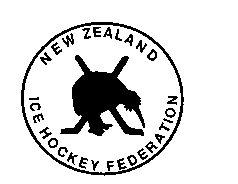 NATIONAL TEAM STAFF APPLICATION FORMDESCRIBE WHY YOU ARE INTERESTED IN THIS POSITION:DESCRIBE WHAT YOU HAVE TO OFFER TO THE TEAM:GIVE A BRIEF RESUME OF YOUR RELEVANT EXPERIENCE/QUALIFICATIONS:Please return this application form by the advertised date to Stephen Reid, International Vice-President. Email s.reid20@gmail.comNAMEADDRESSHOME PHONEMOBILE PHONEEMAILNATIONAL TEAM APPLIED FOR:NATIONAL TEAM APPLIED FOR:NATIONAL TEAM APPLIED FOR:POSITION APPLIED FOR:POSITION APPLIED FOR:POSITION APPLIED FOR:SENIOR MEN (ICE BLACKS)SENIOR MEN (ICE BLACKS)HEAD COACHHEAD COACHSENIOR WOMEN (ICE FERNZ)SENIOR WOMEN (ICE FERNZ)ASSISTANT COACHASSISTANT COACHU20 MENSU20 MENSTEAM MANAGERTEAM MANAGERU18 MENSU18 MENSASSISTANT MANAGERASSISTANT MANAGERU18 WOMENSU18 WOMENSMEDICAL OFFICERMEDICAL OFFICERU16 MENSU16 MENSEQUIPMENT MANAGEREQUIPMENT MANAGER